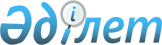 Об утверждении Правил предоставления социальной помощи студентам из малообеспеченных семей
					
			Утративший силу
			
			
		
					Постановление Акимата города Петропавловска Северо-Казахстанской области от 11 апреля 2005 года N 287. Зарегистрировано Управлением юстиции г. Петропавловска Северо-Казахстанской области 10 мая 2005 года N 13-1-16. Утратило силу - постановлением акимата города Петропавловска Северо-Казахстанской области от 16 апреля 2010 года N 432

      Сноска. Утратило силу - постановлением акимата города Петропавловска Северо-Казахстанской области от 16.04.2010 N 432

      В соответствии с подпунктом 14 пункта 1 статьи 31 Закона Республики Казахстан от 23 января 2001 года N 148-II "О местном государственном управлении в Республике Казахстан", на основании решения одиннадцатой сессии Петропавловского городского маслихата от 31 декабря 2004 года N 2 "О бюджете города Петропавловска на 2005 год", решения внеочередной двенадцатой сессии Петропавловского городского маслихата от 29 января 2005 года N 1 "О внесении изменений и дополнений в решение одиннадцатой сессии Петропавловского городского маслихата от 31 декабря 2004 года N 2 "О бюджете города Петропавловска на 2005 год", акимат города ПОСТАНОВЛЯЕТ:



      1. Утвердить прилагаемые Правила предоставления социальной помощи студентам из малообеспеченных семей.



      2. Городскому отделу образования ежегодно и своевременно обеспечить подбор студентов из малообеспеченных семей на получение социальной помощи на период обучения в высших учебных заведениях Северо-Казахстанской область.



      3. Отделу финансов города Петропавловска (Дорофеева Г.И.) обеспечить финансирование социальной помощи в пределах ассигнований предусмотренных бюджетом города.



      5. Отделу занятости и социальных программ города Петропавловска (Кушталова Н.Н.) обеспечить предоставление социальной помощи с зачислением средств на лицевые счета получателей.



      6. Контроль за исполнением настоящего постановления возложить на заместителя акима города Кульжанову Т.Н.      Аким города

Утверждены

постановлением акимата города

от 11 апреля 2005 года N 287 ПРАВИЛА

предоставления социальной помощи студентам из малообеспеченных семей 

1. Общие положения      1. Настоящие Правила устанавливают порядок и условия оказания социальной помощи в денежном выражении студентам из малообеспеченных семей.

      2. Право на социальную помощи имеют граждане Республики Казахстан, постоянно проживающие на территории города Петропавловска и не ставшие обладателями государственных общеобразовательных грантов и кредитов.

      3. В настоящих Правилах используются следующие понятия:

      социальная помощь - одна из форм социальной защиты населения в виде денежных выплат, направленных на оплату профессионального обучения студентов;

      комиссия по определению права на оказание социальной помощи (далее городская комиссия) - комиссия, создаваемая при акиме города по председательством заместителя акима города, с обязательным включением в ее состав представителей отделов образования, занятости и социальных программ, управления миграции и демографии и принимающая решение об оказании социальной помощи;

      получатель- студент, не ставший обладателем государственного общеобразовательного гранта и кредита (по очной форме обучения) и являющийся членом семьи со среднедушевым доходом ниже величины прожиточного минимума;

      уполномоченный орган, осуществляющий организацию работы по назначению социальной помощи , по определению контингента студентов на оказание социальной помощи и по выплате - отдел занятости и социальных программ города Петропавловска (далее отдел);

      уполномоченный орган по выплате социальной помощи - банк второго уровня, имеющий лицензию Национального Банка Республики Казахстан на осуществление отдельных видов банковских операций и выигравший конкурс предоставления банковских услуг данного вида (далее банк). 

2. Условия и порядок назначения социальной помощи      4. Для назначения социальной помощи, представляют в отдел следующие документы:

      1) заявление установленной форме согласно приложению 1;

      2) нотариально заверенную копию документа, удостоверяющего личность; 

      3) справку о составе семьи;

      4) справку о доходах семьи;

      5) нотариально удостоверенную копию документа об образовании;

      6) копию нотариально удостоверенного сертификата установленного образца о результатах комплексного тестирования;

      7) договор с высшим учебным заведением Северо-Казахстанской области об обучении.

      При последующих обращениях за назначением социальной помощи получатели, кроме указанных документов представляют из высших учебных заведений справку-подтверждение, что они являются студентами данного ВУЗа, а также копию зачетной книжки.

      5. Документы, необходимые для получения социальной помощи, представляются в подлинниках и копиях в отдел, который формирует дела и в пятидневный срок со дня поступления их полного пакета от заявителей направляет проект решения согласно приложению 2 о назначении социальной помощи либо отказе в ней в городскую комиссию по определению прав на оказание социальной помощи.

      6. Назначение социальной помощи осуществляется в пределах средств, предусмотренных городским бюджетом на эти цели.

      7. В случае положительного решения получатели, уведомленные отделом, открывают лицевые счета в банке.

      В случае отказа отдел возвращает документы заявителю с указанием причин отказа.

      Основаниями отказа в назначении социальной помощи являются: предоставленные заведомо ложные сведения о поступлении в высшее учебное заведение и недостоверные сведения в документах, указанные в пункте 4 

      8. Отдел составляет списки-ведомости получателей в двух экземплярах, один из которых направляет в банк.

      9. Банк на основании договора на оказание платных услуг и списков-ведомостей производит зачисление сумм на открытые лицевые счета получателей. 

3. Комиссия по определению права на оказание социальной помощи      10. Комиссия по определению права на оказание социальной помощи (далее Комиссия) создается с целью оказания социальной помощи студентам из малообеспеченных семей на оплату профессионального обучения.

      11. В своей деятельности Комиссия руководствуется Конституцией Республики Казахстан, иными нормативными правовыми актами.

      12. Задачами Комиссии являются:

      рассмотрение в десятидневный срок представленных документов лиц, претендующих на получение социальной помощи;

      принятие решения о назначении социальной помощи либо в отказе в ней.

      13. В соответствии с возложенными задачами Комиссия имеет право запрашивать и получать от государственных органов и организаций сведения и материалы, необходимые для выполнения возложенных на нее задач.

      14. Комиссия состоит из секретаря и трех членов. Комиссию возглавляет председатель, который руководит ее деятельностью, председательствует на заседаниях комиссии, планирует ее работу, осуществляет общий контроль над реализацией ее решений и несет ответственность за деятельность, осуществляемую Комиссией. Во время отсутствия председателя его функции выполняет заместитель.

      15. Заседания комиссии проводятся по мере необходимости.

      16. По итогам рассмотрения предоставленных документов Комиссия принимает решение простым большинством голосов от общего количества членов Комиссии. 

4. Финансирование социальной помощи      17. Финансирование расходов по оказанию социальной помощи студентам производится по программе 007-000 "Социальная помощь отдельным категориям нуждающихся граждан по решениям местных представительных органов" за счет средств городского бюджета, предусмотренных на эти цели.

      18. Социальная помощи предоставляется на сумму не более 120 000 (ста двадцати тысяч) тенге в год на одного студента.

Приложение 1

к Правилам предоставления

социальной помощи студентам

из малообеспеченных семейНачальнику отдел занятости и

социальных программ

г. Петропавловска

от _________________________

(фамилия, имя, отчество)

проживающего(ей) по адресу:

___________________________

___________________________

РНН _______________________

Паспорт (удостоверение)____

___________________________

выдан _____________________

      (кем)       

___________________________

(когда)       ЗАЯВЛЕНИЕПрошу назначить мне социальную помощь в сумме _____________________________________ тенге (прописью) для получения высшего профессионального образования в учебном заведении ___________________________________________ и перечислить на лицевой счет _____________________________________, открытый в филиале _________________________ банка.Прилагаю следующие документы:нотариально заверенную копию документа, удостоверяющего личность;справку о составе семьи;справку о доходах семьи;нотариально удостоверенную копию документа об образовании;копию нотариально удостоверенного государственного сертификата установленного образца о результатах комплексного тестирования;договор с государственным высшим учебным заведением Северо-Казахстанской области об обучении;справку, подтверждающую обучение в данном ВУЗе;копию зачетной книжки."____" ________200__ годаПодпись:

Приложение 2

к Правилам предоставления

социальной помощи студентам

из малообеспеченных семей РЕШЕНИЕг. Петропавловск "____" _________200__г.О назначении, отказе в назначении (нужное подчеркнуть) социальной помощи для получения высшего профессионального образования гражданину (ке) _________________________________

                                                        (фамилия, имя, отчество)______________________________________ проживающему (ей) по адресу_________________________________________________________________

           (населенный пункт, улица, N дома и квартиры, телефон)Рассмотрев представленные сведения о доходах семьи, государственный сертификат о результатах комплексного тестирования городская комиссия РЕШИЛА:Назначить гр. __________________________________ социальную помощь для оплаты обучения в высшем учебном заведении на сумму ___________ (__________________________________)_ тенге.(прописью)Отказать __________________________________________________________________________________________________________________

          (указать причину отказа)Подписи:

Председатель комиссии 

Члены комиссии 
					© 2012. РГП на ПХВ «Институт законодательства и правовой информации Республики Казахстан» Министерства юстиции Республики Казахстан
				